THE DR UMAR AZAM WEBSITE GUEST BOOKwww.dr-umar-azam.com Comments: 
Alhamdullilah.... its a good effort to make it digital and its useful to me and to all muslim...Comments: 
salam alaikum. I need some books to deep knowing on Islam, especially in English and Arabic. If you don't mind please sent me the books. this is my adress: kelurahan jati padang, rt. 0013, rw. 02 No. 5 kecamatan pasar minggu, jakarta selatan, indonesia 12540Comments: 
I am a writer on religious issues perticullarly Wholly Quran and I have to Quote different verses of this book in my different books. right now three books are in pipe line to complete them I have to Quote the verses of Quran, so that please sent me a soft copy of Quran. I will be thankful to you. Regards Dr. Farooq AzizComments: 
Dear Brother Assalamu Alaikum My problem is old nearable 15 years I am ill mainly attact a dansarus evil jinn seriuos strong kufri & Jadu At present time I am a very poor man because I have no money. Please help me a good adviceComments: 
ass'kum Dr Umar Azam, I have an enquiry regarding a recent dream of mine. My dream goes like this: I was waiting for arrival of my husband in a car and my ex school teacher approach me for a pen. I give him one and when he wished to returned it back I said " I give you ikhlas". I also turned down his offer of payment for the pen. I tried searching for meanings to the dreams and different answers.. 1> adultry 2> pregnant... Maybe you can give me a better interpretation, insyaallah..Comments: 
I'm in need of a soft copy of HOLY QURANComments: 
Assalaam-u-Alaikum, Thanks a lot from your all team, especially from Dear Muslim Brother (Dr.Umar Azam).Comments: 
May Allah (SWT) bless your efforts and reward you abundantly in this life and in the hereafter. Ameeen.Comments: 
please send me soft copy of QuranComments: 
I am really happy to receive docs related to Islam....Thanks for it....Comments: 
Salaam, request for soft copy of the holy quran. thank you, ahmedComments: 
I read quran on net when internet service is available. I want a soft copy of quran, which I can read on screen of my computer without support/availability of internet. It would be highly appreciated if you may kindly send me a complete soft copy of quran with urdu translation (either scanned copy or composed)so that I can read it at my free time without support of internet. Thanks. Yasin Zia, Islamabad-PakistanComments: 
Salam, I really do appreciate the efforts being made to propagate the Islamic religion through information technologiesComments: 
Assalamu Alyakum, Masha Allah, you are doing a wonderful job. May Allah (SWT) reward you abundantly. I would please like to request for a soft copy of the Holy Quran. May Allah reward you as you send it. MaasalamComments: 
I will be very grateful to you if you send me a soft copy of Holy Quran....Comments: 
I would like a soft copy of the Holy Quran.Comments: 
Assalamu Alaikum. I know u thru a friend who just sent me the downloadable Qur'an and the Islamic Calendar. May Allah make your Intentions serve his purpose and reward you absolutely. I will like to tour your site for other more valuable information. And to add I like your interest in dreams, because even though it cannot be a mandate in the Shariah, it plays a significant in our nurture, lifestyle and even the future. ThanksComments: 
i need a soft copy of quran to readComments: 
aoa i dnt know much abt your site but im interested in the knowledge abt islam and i m sure u will give this knowlede to me, i want to know abt my dreams. thanx and regardsComments: 
I am a MuslimComments: 
assalamu alaikum Dr Umar Azam I would like to know an interpretation of a dream I had, In my dream my tooth has fallen out, and as it falls into my hands i notice it is a shiny white, clear, little cube, and im wondering "where are the pointy edges? this has fallen out from my mouth but it has no sharp edges, so how was it attached in my mouth...? Dream ends. Im not sure if you remember me but i helped you to type up dreams in islam, in Birmingham remember, I have moved to Manchester recently...Comments: 
Will you please send me a copy of the Qur�an so i can burn it on one CD? Do you have more than one recital? If yes can you send Al Agamy or Al Afacy? Thank you.Comments: 
ASSALAM-O-ALAIKUM. I Need Soft Copy Of QURAN. Thanks Muhamamd Uraib Bin SaadComments: 
Would you please send me free Qu'ran as attachment to my email SMILEFRAGRANCE@YAHOO.COM?Comments: 
i would like to place my thanks and good wishes for uComments: 
Excellent SiteComments: 
Assalaamualaikum Sir, This is Saiyed Anzer Abbas from Orissa. I would request you to send me a soft copy of the holy QuranComments: 
AsSalaamu Alaikum. I don't know what to say. I just wanted to sign your guest book because I was so impressed (for the lack of a better word) by the dreams that you've had. I'm not anyone, but I just want to say, " May Allah's Blessings be upon you".Comments: 
I find your website and your work really inspiring. I am very awed that a person like yourself has gotten a lot of respect and honour. May Allah Bless you and Have Mercy on you and those around you and the whole Muslim Ummah. Many Thanks. :)Comments: 
I required 30 th paara in in englishComments: 
Soft copy of the holy quruanComments: 
Asalam alaykum. I am a muslim since birth resident in zimbabwe requesting a soft copy of the entire Holy Quruan. Can possibly email it through. Thank u in advance. WasalaamComments: 
Assalamualaikum wrt. wbt. Dear Dr Azam, Please send to me Al-Quran Soft copy. I want use it for my project. May Allah bless you...Comments: 
I saw a dream once that i was inside Khane kaba.... There was a hole/shelf in wall.... like for hijre aswad.... but instead there was a white turban in that hole/shelf.... I was sitting in the middle in position of namaz... Than some people took the white turban.... and put it on my head.... Please tell me what does it mean? I would be obliged if you can email me the prediction as i dont visit your website very often.... zq2001@hotmail.com Regards.Comments: 
pls i need a soft copy of the quranComments: 
Salam, will you give softcopy holy Quran. wassalamComments: 
thanksMessage Number: 97 - Tuesday, November 15, 2011 17:22:45 GB 
[IP = 41.184.122.84] -Nigeria 
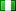 Comments: 
Not here to rate the site. it suffice to see an effort to propagate deen al-islam. may almighty Allah continue to guide you aright in your efforts.Message Number: 96 - Saturday, November 12, 2011 14:04:24 GB 
[IP = 123.136.106.153] -Malaysia 
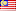 Comments: 
Quite impressive. It's good to know that people are out there serving Islam. No matter how, Islam will flourish. It is Allah's promise.Message Number: 94 - Tuesday, November 1, 2011 20:49:24 GB 
[IP = 67.191.2.77] -United States 
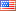 Comments: 
very creative websites, are you planning to put more information in your website.may allah bless you and your family.Message Number: 93 - Friday, October 21, 2011 00:26:41 GB 
[IP = 119.73.251.132] -Singapore 
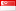 Comments: 
Thank you Dr Umar Azam on your interpretation of my dream. May your knowledge be of great help to other muslims like me.Insyaallah.Message Number: 91 - Wednesday, October 12, 2011 23:18:30 GB 
[IP = 87.194.109.237] -United Kingdom 
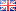 Comments: 
ADIL KHAN, SALAM,

YOU HAVE REQUESTED THE SOFT COPY OF THE GLORIOUS 
QURAN BUT YOU FORGOT TO GIVE YOUR EMAIL ADDRESS! 
PLEASE DO SO NOW, OR I WILL NOT BE ABLE TO SEND YOU 
THE QURAN MAJEED.

DR UMARMessage Number: 88 - Tuesday, October 11, 2011 06:48:42 GB 
[IP = 82.205.138.114] -Satellite Provider 
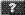 Comments: 
I need a soft copy of the Holy Book of Quran to upload in my Mobile phoneMessage Number: 86 - Tuesday, October 4, 2011 20:42:49 GB 
[IP = 41.206.15.54] -Nigeria 
Comments: 
May the Amighty Allah continues to give you the support and 
courage to sustain these commendable efforts in the course 
of our great religion.
Message Number: 85 - Monday, October 3, 2011 06:44:03 GB 
[IP = 117.203.224.122] -India 
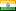 Comments: 
Your site for "FEE SABI-LILLAH". May Almighty Allah give you strength and "Istiquamah" in this world and highest reward hereafter. JAZAK-ALLAH KHAIRMessage Number: 84 - Monday, September 19, 2011 13:02:21 GB 
[IP = 80.87.92.42] -Ghana 
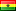 Comments: 
i wish to learn about the islamic faithMessage Number: 83 - Friday, September 9, 2011 07:50:35 GB 
[IP = 111.68.96.98] -Pakistan 
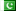 Comments: 
AOA,
I need a soft copy of holy quran,plz send meMessage Number: 82 - Wednesday, September 7, 2011 03:55:44 GB 
[IP = 117.18.231.13] -Bangladesh 
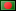 Comments: 
ATTRACTIVE ONEMessage Number: 81 - Monday, September 5, 2011 08:11:30 GB 
[IP = 92.41.176.242] -United Kingdom 
Comments: 
SALAM,

JUMA BAITAIRA, OF KENYATTA UBIVERSITY KENYA, YOU REQUESTED THE SOFT COPY OF THE ENTIRE HOLY QURAN BUT INADVERTENTLY GAVE THE INCORRECT E-MAIL ADDRESS. PLEASE CORRECT THIS ADDRESS AND MAKE YOUR REQUEST AGAIN - DR UMAR AZAM________________________________________________________________________________Message Number: #100- Thursday, November 24, 2011 05:12:16 GB - IP = 216.172.135.203Name:Is'sardiCity and Country:Brunei DarussalamAge:30School/College/University:Raja Isteri Pengiran Anak Saleha Secondary SchoolMale/Female:MaleMessage Number: #99- Wednesday, November 23, 2011 06:04:47 GB - IP = 125.161.171.5Name:MistraCity and Country:Jakarta, IndonesiaAge:21School/College/University:The Islamic College JakartaMale/Female:maleMessage Number: #98- Monday, November 21, 2011 14:19:29 GB - IP = 175.110.194.197Name:Dr. Farooq AzizCity and Country:Karachi, PakistanAge:52School/College/University:Federal Urdu University of Arts, Science and TechnologyMale/Female:MaleMessage Number: #95- Saturday, November 5, 2011 12:14:49 GB - IP = 117.18.231.24Name:Md. Rashidul Alam KhanCity and Country:Chandpur, BangladeshAge:44School/College/University:CollegeMale/Female:MaleMessage Number: #92- Tuesday, October 18, 2011 06:02:19 GB - IP = 119.73.251.132Name:Ms shanahCity and Country:singaporeAge:29School/College/University:singaporeMale/Female:femaleMessage Number: #90- Wednesday, October 12, 2011 16:42:20 GB - IP = 182.185.113.144Name:Adil KhanCity and Country:Peshawar, PakistanAge:22School/College/University:UniversityMale/Female:maleMessage Number: #89- Wednesday, October 12, 2011 11:39:54 GB - IP = 27.116.56.162Name:Basir AhmadCity and Country:Kabul, AfghanistanAge:24School/College/University:GraduatedMale/Female:MaleMessage Number: #87- Saturday, October 8, 2011 07:35:06 GB - IP = 41.206.11.10Name:Hamman SallauCity and Country:Abuja, NigeriaAge:49 yearsSchool/College/University:Ahmadu Bello University Zaria MBAMale/Female:MaleMessage Number: #80- Sunday, September 4, 2011 12:29:30 GB - IP = 41.84.204.3Name:juma baitairiCity and Country:kenyaAge:23School/College/University:kenyatta universityMale/Female:maleMessage Number: #79- Wednesday, August 31, 2011 04:07:56 GB - IP = 116.203.198.116Name:Saleem ShaikhCity and Country:BijapurAge:23School/College/University:KIMSMale/Female:MaleMessage Number: #75- Friday, August 19, 2011 21:15:44 GB - IP = 41.72.122.134Name:Ahmed BhanaCity and Country:Lusaka, ZambiaAge:32School/College/University:UniversityMale/Female:MaleMessage Number: #70- Wednesday, August 10, 2011 05:18:19 GB - IP = 175.107.6.161Name:Muhammad Yasin ZiaCity and Country:Islamabad-PakistanAge:51 yearsSchool/College/University:Government ServantMale/Female:MaleMessage Number: #65- Thursday, August 4, 2011 14:42:58 GB - IP = 119.30.39.45Name:AbdoulayeCity and Country:Dhaka , BangladeshAge:21School/College/University:Islamic University of TechnologyMale/Female:MaleMessage Number: #64- Thursday, August 4, 2011 12:44:28 GB - IP = 41.73.18.158Name:KhadijahCity and Country:Abuja, NigeriaAge:37School/College/University:Ahmadu Bello University Zaria, NigeriaMale/Female:FemaleMessage Number: #60- Wednesday, August 3, 2011 16:29:09 GB - IP = 117.201.64.123Name:Zohaib KhanCity and Country:New Delhi, IndiaAge:22School/College/University:CollegeMale/Female:MaleMessage Number: #57- Wednesday, August 3, 2011 07:05:59 GB - IP = 203.175.185.248Name:sehar banuCity and Country:Mumbai, India.Age:40School/College/University:Loreto Convent/ICL/MumbaiMale/Female:FemaleMessage Number: #56- Tuesday, August 2, 2011 11:24:31 GB - IP = 82.128.55.76Name:Mukhtar ShuaibCity and Country:Bauchi NigeriaAge:27School/College/University:Ahmadu Bello University ZariaMale/Female:MaleMessage Number: #55- Tuesday, August 2, 2011 10:23:26 GB - IP = 180.222.137.45Name:sami ullahCity and Country:kabul afghanistanAge:26School/College/University:peshawar universityMale/Female:maleMessage Number: #51- Wednesday, June 29, 2011 05:46:10 GB - IP = 119.154.120.12Name:RabiCity and Country:sialkot pakistanAge:21School/College/University:VUMale/Female:femaleMessage Number: #46- Thursday, May 12, 2011 20:30:24 GB - IP = 59.93.243.245Name:Shoaib AnsariCity and Country:Howrah IndiaAge:30School/College/University:GraduateMale/Female:MaleMessage Number: #40- Wednesday, April 20, 2011 12:24:45 GB - IP = 109.145.236.181Name:Haleya ParveenCity and Country:manchester, LancashireAge:33School/College/University:housewifeMale/Female:femaleMessage Number: #36- Friday, March 25, 2011 14:59:25 GB - IP = 99.96.76.30Name:tarickCity and Country:willimantic, USAAge:25School/College/University:ECSUMale/Female:MaleMessage Number: #30- Friday, March 11, 2011 12:56:02 GB - IP = 119.153.11.200Name:Muhammad Uraib Bin SaadCity and Country:PakistanAge:23School/College/University:umz collegeMale/Female:maleMessage Number: #29- Monday, March 7, 2011 19:56:53 GB - IP = 80.239.243.32Name:WaseemCity and Country:India, SrinagarAge:22School/College/University:Veterinary collegeMale/Female:MaleMessage Number: #23- Thursday, January 20, 2011 09:05:37 GB - IP = 119.73.5.219Name:syed anwar ahmadCity and Country:rawalpindi, pakistanAge:58School/College/University:graduated in 1973Male/Female:maleMessage Number: #22- Thursday, January 13, 2011 06:54:18 GB - IP = 119.235.54.59Name:Mohd. NaseeruddinCity and Country:Hyderabad, IndiaAge:37yrsSchool/College/University:Osmania UniversityMale/Female:MaleMessage Number: #20- Thursday, December 30, 2010 16:22:39 GB - IP = 110.227.217.124Name:Saiyed Anzer AbbasCity and Country:Cuttack, IndiaAge:22School/College/University:National Univerisyt of Juridical Sciences, KolkataMale/Female:MaleMessage Number: #19- Saturday, December 25, 2010 17:32:51 GB - IP = 76.20.216.140Name:Jamilla ClemonsCity and Country:Morrow, GA USAAge:42School/College/University:DeVry UniversityMale/Female:FemaleMessage Number: #16- Saturday, November 20, 2010 18:25:34 GB - IP = 110.36.61.16Name:SalsabeelCity and Country:Rawalpindi, PakistanAge:20School/College/University:The City SchoolMale/Female:FemaleMessage Number: #15- Friday, November 19, 2010 12:32:14 GB - IP = 122.248.163.1Name:AmzadCity and Country:Bangalore INDIAAge:28School/College/University:employeeMale/Female:maleMessage Number: #14- Thursday, November 18, 2010 12:48:32 GB - IP = 77.246.55.29Name:Graham sangulaCity and Country:Shurugwi,ZimbabweAge:26School/College/University:MSUMale/Female:MaleMessage Number: #13- Thursday, November 18, 2010 12:25:18 GB - IP = 77.246.55.29Name:Graham SangulaCity and Country:Shurugwi,ZimbabweAge:26School/College/University:Midlands state universityMale/Female:MaleMessage Number: #12- Monday, November 8, 2010 03:04:45 GB - IP = 218.208.252.177Name:HANI JIBRIL BIN ARISCity and Country:AmpangAge:27School/College/University:Mutah University, JordanMale/Female:MaleMessage Number: #8- Monday, September 27, 2010 20:49:09 GB - IP = 115.167.121.144Name:ZaqCity and Country:Karachi PakistanAge:29School/College/University:DHAMale/Female:MaleMessage Number: #7- Thursday, September 16, 2010 15:12:39 GB - IP = 41.206.13.3Name:mohdCity and Country:nigeriaAge:27School/College/University:f.u.tminnaMale/Female:maleMessage Number: #4- Wednesday, September 1, 2010 13:10:31 GB - IP = 60.54.69.231Name:akmalCity and Country:bota, malaysiaAge:29School/College/University:polytechnicMale/Female:maleMessage Number: #1- Saturday, August 21, 2010 06:32:42 GB - IP = 117.198.212.87Name:rizwanCity and Country:indiaAge:30School/College/University:amuMale/Female:maleMessage Number: 100 - Thursday, November 24, 2011 05:12:16 GBPrivate Message - See control panelMessage Number: 99 - Wednesday, November 23, 2011 06:04:47 GBPrivate Message - See control panelMessage Number: 98 - Monday, November 21, 2011 14:19:29 GBPrivate Message - See control panelName:  Abdulsalam el-Mubashir - muba111@yahoo.comCity and Country:  ibadan. Nigeria.Age:  47School/College/University:  Yaba College of Tech. LagosMale/Female:  MaleName:  Muhammad Alkali - muhalkali@yahoo.comCity and Country:  Selangor-MalaysiaAge:  45School/College/University:  University Putra MalaysiaMale/Female:  MaleMessage Number: 95 - Saturday, November 5, 2011 12:14:49 GBPrivate Message - See control panelName:  omar hussain - ohussain44@yahoo.comCity and Country:  miami floridaAge:  16School/College/University:  coral reef highMale/Female:  maleName:  shanah -City and Country:  singaporeAge:  29School/College/University:  singaporeMale/Female:  femaleMessage Number: 92 - Tuesday, October 18, 2011 06:02:19 GBPrivate Message - See control panelName:  DR UMAR AZAM - islamicwork@gmail.comCity and Country:  MANCHESTER, UKAge:  50School/College/University:  UNIVERSITY OF MANCHESTERMale/Female:  MALEMessage Number: 90 - Wednesday, October 12, 2011 16:42:20 GBPrivate Message - See control panelMessage Number: 89 - Wednesday, October 12, 2011 11:39:54 GBPrivate Message - See control panelName:  Mirwais Ramaki - mirwais.ramaki@gmail.comCity and Country:  AfghanistanAge:  32School/College/University:  Preston UniversityMale/Female:  MaleMessage Number: 87 - Saturday, October 8, 2011 07:35:06 GBPrivate Message - See control panelName:  Mustapha Bukar - bukarmust@yahoo.comCity and Country:  Abuja,NigeriaAge:  49yearsSchool/College/University:  Ahmadu Bello UniversityMale/Female:  MaleName:  Shahrukh -City and Country:  Allahabad, IndiaAge:  55 yearsSchool/College/University:  CollegeMale/Female:  MaleName:  FRED - tossbilly@yahoo.co.ukCity and Country:  ghanaAge:  29School/College/University:  universityMale/Female:  maleName:  adnan fazil - adnan630@hotmail.comCity and Country:  islamabad, pakistanAge:  25School/College/University:  Air University, MSC EngineeringMale/Female:  maleName:  dr belayet - arikssmc@gmail.comCity and Country:  Dhaka, BangladeshAge:  28 yearsSchool/College/University:  BCPSMale/Female:  MALEName:  DR UMAR AZAM - islamicwork@gmail.comCity and Country:  MANCHESTER, UKAge:  50School/College/University:  UNIVERSITY OF MANCHESTERMale/Female:  MALE